Inscrits Poules Tableau Classement Final 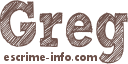 Retour à EIEnvoyer un résultatRechercher un résultat38ème Challenge International Jean CLOUET
08.01.2017
CEV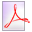 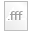 38ème Challenge International Jean CLOUET08.01.2017 - CEVPlaceNomPrénomClubNation1VERRIERArnaudBONDY AS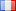 2GALLYAymerickRODEZ AVEYRO3MIDELTONLuidgiBEAUVAIS ACA3PERTUISOTHugoBEAUMONT OIS5CORRENTIBaptisteAIX UCE6COLLINTheoMACON ESC7DORIGOClementAMIENS CEAM8PIANFETTIAndricPARIS GRP9BOUILLOTHippolytePARIS GRP10LOPEZ POURTIERNelsonST GRATIEN11LAMYThibaultST GRATIEN12CANNONERomainCOLMAR SR13CONRADNicolasAMIENS CEAM14EVERARDRomainPARIS CSPSE15ALLEGREPaulLEVALLOIS16ROUSSELThomasRODEZ AVEYRO17CHATELUSGautierPARIS UC18MOLICJulienPARIS UC19VARELALoicST GRATIEN20CHERRIERArthurST GRATIEN21REBUSGregoryPARIS GRP22COQUECO GUERREROGustavoST GRATIEN23CHRETIENMarcLEVALLOIS24LERUS ROULEZHendrickPARIS GRP25CAVANEManfreidPARIS UC26COURTIERAlexisPARIS UC27IBARZXavierPARIS QDS28GUEBELLAOUIKamelPARIS ASPTT29DEFRANCEJulienPARIS GRP30GIANNOTTEFlavioE3F MOSELLE31LURINPierreBLOIS CE32RICHET COOPERJulienLEVALLOIS33VASSEURYoranGRENOBLE PAR34LAW ATHIONPierreBLOIS CE35STOLZOlivierCOLMAR SR36PHILIPPEArthurST GRATIEN37CHAUVATPatrickLANGRUNE ESC37GATIENEliePARIS EEE39GUYMichelBEAUMONT OIS40CHARTIERFrancoisGRENOBLE PAR41REZEEmmanuelST MICHEL SP42GOGNYThomasPARIS GRP43BLONDIAUXThomasPARIS QDS44MANGINCyrilPARIS UC45KARIMMedhiLEVALLOIS46RONDINStephanePARIS GRP47DUBESSYRomainCOURBEVOIE48SANTIAGOLoanPARIS BDF49PINYann EricPARIS BDF50BERTHELONXavierVINCENNES CE51CASTERANOlivierCHATILLON52HOSSENIrchaadPARIS UC53FEUILLATRERaphaelPARIS GRP54LIBEAUPaul MariePARIS UC55BURONSylvainPARIS QDS56PARREIRABaptisteST MICHEL SP57GAUTIERGrégoireVINCENNES CE58FREIXEPhilippeVINCENNES CE59ARAThibautANGERS EAG60LAPOUSTERLELeoPARIS CM61KIEFFERCharles AndréLEVALLOIS62BASTIENPierrePARIS CM63GONTIERArmelPARIS CEFC64DURAFFOURGClementPARIS QDS65NARYJENKOFFDorianVINCENNES CE66GOTTWALDMathias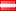 67GAUFFREBenjaminRUEIL MALMAI68MARTINEAUFlavienSAINT OUEN69LEGRANDClementNOGENT LE PX70INESTAFlorentPARIS BLC MT71CORGNETPierreVINCENNES CE72LAVAULTClémentPARIS EEE73PRIEEmilienVINCENNES CE74PERINBastienPARIS QDS75BARBIERJean LaurentVINCENNES CE76FANTUZZIEmmanuelVINCENNES CE77CLERVILPierrePARIS ST FRA78FIORETTIThomasPARIS CEFC79DEMEULEMESTERClaudeVINCENNES CE80BEHOTEGUYSylvainSAINT OUEN81DOMANICOAlexandreLEVALLOIS81DUBURCQBenjaminPARIS QDS81TRANINPhilippeANTONY